Crible d’Eratosthène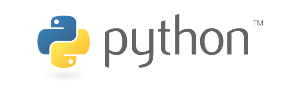 Méthode de détermination des premiers nombres premiersI] Description de la méthode et mise en œuvreOn dispose ci-contre d’une grille donnant les 101 premiers nombres entiers. 
Le but est de barrer tous les nombres de la grille qui ne sont pas premiers.On considère l’algorithme ci-dessous :
► On dispose de la liste des nombres entiers de 0 à 100.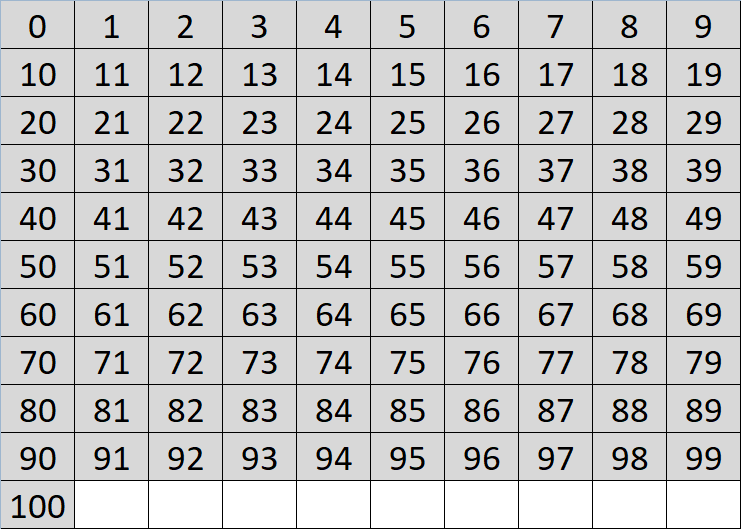 ► Barrer 0 et 1.► Parcourir dans l’ordre tous les entiers k de 2 à 100 :	Si le nombre k n’est pas barré :		Entourer k 		Barrer tous les multiples stricts de k dans la liste► Renvoyer la liste des nombres qui ont été entourés.Appliquer cet algorithme à la grille ci-contre.Justifier brièvement pourquoi, après exécution de l’algorithme :les nombres barrés ne sont pas premiers ;les nombres entourés sont premiers.Cette méthode de détermination des premiers nombres premiers est appelée Crible d’Eratosthène.II] Implémentation en langage PythonEcrire une instruction Python qui génère une liste Python  de longueur 101 telle que , c'est-à-dire .Le but est de remplacer tous les nombres non premiers d’une telle liste par des 0 à l’aide du crible d’Eratosthene.(0 correspondra ainsi à un nombre barré de la grille vue dans la partie I)Tester le script Python ci-dessous pour différentes valeurs entières non nulles de k.for j in range(2*k,101,k):      print(j)Dans chaque cas, que représentent les valeurs affichées ? Justifier.a) A l’aide des questions précédentes, écrire une fonction Python Crible_Eratosthene qui applique l’algorithme de la partie I :
La fonction renverra la liste , telle que b) Modifier la fonction Crible_Eratosthene pour qu’elle renvoie la liste des nombres premiers .c) Modifier la fonction Crible_Eratosthene pour qu’elle reçoive en argument un entier  et renvoie la liste de tous les nombres premiers inférieurs à .Calculer la fréquence des nombres premiers parmi les nombres inférieurs à  pour ,  puis . 
Dans chaque cas, comparer cette fréquence avec , où ln est la fonction logarithme népérien.
Remarque : Il a été prouvé que, pour de grandes valeurs de n, la fréquence d’apparitions des nombres premiers entre 1 et n, est proche de  où ln est la fonction logarithme népérien (Théorème des nombres premiers). Cette fréquence étant décroissante, on dit qu’il y a raréfaction des nombres premiers.Pour aller plus loin : http://python.jpvweb.com/python/mesrecettespython/doku.php?id=liste_des_nombres_premiers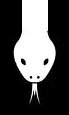 